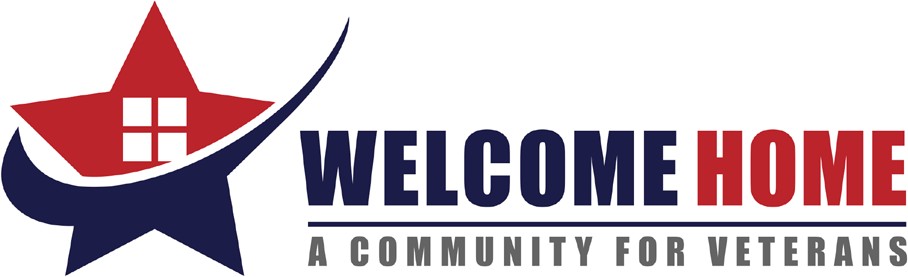 LIST OF NEEDSSummer 2022New Women’s T-shirts (sizes S-XL)New Men’s Thermal Bottoms. (sizes L-XXL)New Coffee MakerNew Bed PillowsFacial Tissues Pantry Staples: Non-perishable, canned, and dry goods (canned foods such as fruit, veggies, soups, sauces, beans, and dry goods, such as pasta, rice, boxed meals, sugar, flour, coffee, etc.)New Mainstays Rubber Bathmats (18x36)New or Gently Used serving utensils (Large Spoons, Ladles, Spatulas, and Potato Peelers) for Transitioning into HousingNew Small, Medium, Large, and XL Sized Men’s Underwear (brief and boxer)New Medium Women’s UnderwearNew White Men’s Undershirts (sizes Medium – XXL)New Laundry Baskets7-Gallon plastic trash cansNew Full-Size SheetsNew Twin-Size SheetsNew Twin ComfortersFlip flops – Men and Women – Assorted SizesMen and Women’s Deodorant$10.00 and $15.00 Walmart Gift Cards and Breaktime Gas Cards (to be used for rewards for Veteran Program Participants going beyond the call of duty)Because of our generous supporters, we have an overabundance of socks at this time and request that all sock donations be delivered to other local organizations in need.